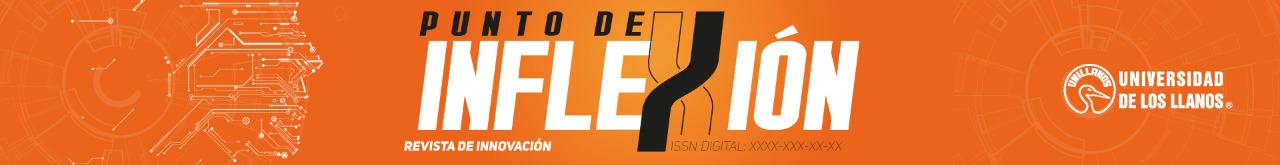 RECOMENDACIÓN JURADOSRecomiende mínimo 3 jurados con experiencia en el área del articulo enviado:1)Nombre completo:Correo:ORCID:CvLAC:2)Nombre completo:Correo:ORCID:CvLAC:3)Nombre completo:Correo:ORCID:CvLAC:4)Nombre completo:Correo:ORCID:CvLAC: